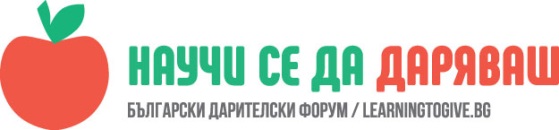 УРОК: ПепеляшкаНевяна Иванова, преподавател в 7.СУ „Свети Седмочисленици”, гр. СофияЧасът е проведен във II Б клас на 06.11.2017 г.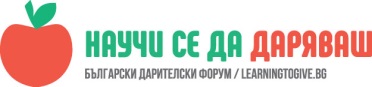 Целта на урока e децата да си припомнят съдържанието на приказката „Пепеляшка” и да открият добрите и лошите качества на героите. Да разсъждават върху съдбата на Пепеляшка и да я отнесат към днешната действителност.ОписаниеНа 6 ноември, понеделник ни гостуваше актрисата Здрава Каменова. Още с влизането й в класната стая тя предизвика вълнение у децата. Тъй като все още не беше бил звънецът за края на часа, а оставаше само минута, Здрава попита децата колко секунди има 1 минута. Те, разбира се, знаеха и всички в един тон започнаха да броят до 60. И наистина... щом децата свършиха да броят, би звънецът. (Докато децата брояха, броенето се превърна в песен.) Беше страхотно сближаване между Здрава и децата. По време на междучасието много деца идваха при Здрава и я почерпваха със солети, бисквити, парчета плодове. Децата разговаряха с нея, тя им правеше смешки и неусетно часът започна.Урокът не беше урок като всички останали, а беше под формата на интервю. Да, Здрава взе молив от моливника на бюрото и започна да интервюира децата. Можете да си представите каква еуфория настана. Всяко дете искаше да отговаря на въпросите й и да говори на микрофона, т.е. на молива  Децата си припомниха съдържанието на приказката. На въпроса „Защо мащехата е лоша?” децата отговаряха искрено и интересно:„Мащехата е лоша, защото кара Пепеляшка да чисти и да спи на земята.” – Захари„Мащехата пази своите дъщери и не ги кара да правят нищо.” – Михаил„Трябва мащехата да чисти, разбира се!” - Лаура Докато децата разказваха отделните епизоди от приказката, Здрава ги попита как е истинското име на Пепеляшка:„Бела.” – Лаура„Териса.” – Стоян„Елинор.” – ЖанетЗдрава разказа на децата, че авторът не е посочил конкретно име на Пепеляшка, може би защото някой от читателите ще се припознае в главната героиня и тогава той ще е Пепеляшка.Децата знаеха подробно съдържанието на приказката и незабравиха да споменат за приятелите на Пепеляшка. Приятелите й са необикновени.„Пиленцата и врабчетата й помагат да събере зрънцата леща и боб, които е разхвърляла мащехата.” – Александър Христов„Пепеляшка е хранила малките птичета. Те са й станали приятелчета и точно когато си е помислила, че никога няма да събере зрънцата, малките приятелчета й се притекли на помощ.” – Здрава„А вие какво добро направихте в най-скоро време?” – Здрава„Целунах мама!” – Кристиан Паунов„Никой ли не помага вечер вкъщи да се измият чиниите?” – ЗдраваПоловината деца вдигнаха ръце и извикаха „Аз помагам, аз помагам...”.„А понякога случва ли ви се всички заедно да правите нещо добро за другите?” - ЗдраваДецата разказаха какво правят в помощ на техен съученик (Доминик). Към датата на провеждане на урока „Пепеляшка” децата събираха по 0,20 лв, за да платят театралната работилница на Доминик. Предстоеше гостуване от Кукления театър, за да изработят с децата мъпети. Семейството на Доминик няма възможност да заплати 4 лв за куклата и децата решиха всеки, когато дава 4 лв, да дава и по 0,20 лв за Доминик. Така всеки, като даде по няколко стотинки, ще съберат таксата. (Речено, сторено. На 8 ноември беше театралната работилница и наравно с останалите деца Доминик имаше собственоръчно направена кукла.)Децата показаха как всеки може да помогне с много малко и да се получи нещо голямо.Лаура посочи още един пример за даряване и помагане, който я е впечатлил.„В магазин до нас има количка, в която хора поставят купена храна за други хора. Тази храна може да е бисквити, олио, захар.” – ЛаураЩом Лаура разказа за този магазин и други деца си припомниха количката.	Тук Здрава се обърна към самите деца. Тя им припомни как преди малко всички я почерпиха с част от своята закуска и го направиха от възпитание и с желание. Похвали ги и ги окуражи да са все така мили и добре възпитани.Когато е интересно, времето минава неусетно. Преди Здрава да се раздели с децата, заедно измислиха и написаха своя версия на приказката „Пепеляшка”. Здрава задаваше различни въпроси и отговорите ги вплиташе в изречения. Какво обичате да правите най-много?Къде бихте искали да отидете?Какви мечтаете да станете, когато пораснете?Как би се казвала Пепеляшка?Кой е най-добрият приятел на Пепеляшка?Кой град или държава бихте искали да посетите?Кое е най-фантастичното (нереалното) нещо, за което мечтаете?Крайният резултат бе забавен и приказен Пепеляшка	Пепеляшка заедно с феята и една мишка пеят докато правят подаръци за майката на мишката под земята на планетата Слънце и мечтаят да станат шампиони по тенис на маса, да лекуват животни и всички да са щастливи на Земята.	Пилето и Пепеляшка Данкова правят касакади и се замерят със снежни топки в Малайзия и искат да валят бонбони.Втори Б клас„За каляската не трябва шофьорска книжка.” – Боряна„Това, че си красив отвън, не означава, че си красив отвътре.” – Лилия„Пепеляшка е красива, мила, добра.” - ВяраТрябва повече децата да се сплотяват в училище, повече да се говори за качества, принципи и ценности в живота. Да се събуждат и развиват добродетели, да се възпитават в честност, съпричастност, да имат свое мнение и позиция в живота. Децата не осъзнават, но екипната работа върши чудеса. Каквото посеем днес у децата, това ще пожънем утре 